Программапроведения I тура регионального этапа Всероссийской олимпиады школьников по математике в 2021/2022 учебном году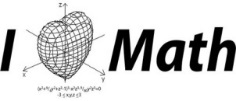 Место проведения: Физико-технический институт (структурное подразделение ФГАОУ ВО «Крымский федеральный университет имени В.И. Вернадского»), пр. Вернадского, 4; корпус А; гор. Симферополь, Республика КрымВо время проведения олимпиады ассистенты следят за порядком в аудиториях и сопровождают учащихся в случаях необходимости покинуть аудитории.04.02.2022 г.						                               ОргкомитетПрограммапроведения II тура регионального этапа Всероссийской олимпиады школьников по математике в 2021/2022 учебном году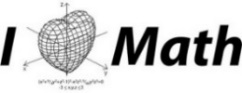 Место проведения: Физико-технический институт (структурное подразделение ФГАОУ ВО «Крымский федеральный университет имени В.И. Вернадского»), пр. Вернадского, 4; корпус А; гор. Симферополь, Республика Крым	                                                                           	                                                  ОргкомиВремяМероприятиеМесто проведенияОтветственные7:45 – 8:25Регистрация участников олимпиады(каждый участник должен узнать номер своей аудитории во время регистрации)Фойекорпус Aруководители команд8:00 – 8:40Общий сбор участников в учебной аудиторииАудитория №323корпус Aруководители команд8:50 – 9:00Торжественное открытие регионального этапа Всероссийской олимпиады школьников по математике в Республике КрымАудитория №323корпус AЕ.В. СикачеваА.В. Степанов Т.В Корзун 09:10 – 13:10I тур Олимпиады школьников по математике им Л. Эйлера (8 классы)Аудиториикорпус А ВИДЕОНАБЛЮДЕНИЕассистенты09:10 – 13:10I тур регионального этапа Всероссийской олимпиады школьников по математике (9-11 классы)Аудиториикорпус А ВИДЕОНАБЛЮДЕНИЕассистенты09:00 – 13:30Руководители команд ожидают участников олимпиадыАудитория №136корпус Аруководители команд11:00 – 11:20Совещание руководителей команд(Решения заданий, протоколы результатов по классам будут размещены на сайте КРИППО: http://www.krippo.ru/  08.02.2022г.)Аудитория №136корпус АТ.В. Корзун13:00 – 14:00Организация работы жюри, распределение членов жюри по классамАудитория №323корпус AА.В. Степанов14:00 – 15:00Работа жюри по разбору олимпиадных заданий I тура. Разработка критериев оцениванияАудитория №323корпус AА.В. Степанов В.И. ВойтицкийЮ.С. Пашкова С.И. СмирноваЕ. И. Степанова13:10 – 14:30Кодировка работ учащихся 8-11 классовАудитория №302 АЕ.В. СикачеваТ.В. Корзун14:00 – 21:30Проверка работ участников олимпиады Аудиториикорпус А ВИДЕОНАБЛЮДЕНИЕА.В. Степанов21:30 – 22:00Совместное заседание оргкомитета и членов жюри. Подведение итогов I тура.Аудитория №301корпус АА.В. Степанов ВремяМероприятиеМесто проведенияОтветственные8:00 – 8:40Регистрация участников олимпиады(каждый участник должен узнать номер своей аудитории во время регистрации)Фойекорпус Aруководители команд8:00 – 8:45Общий сбор участников в учебной аудиторииАудитория №323корпус AРуководители команд09:00 – 13:00II тур Олимпиады школьников по математике им Л. Эйлера (8 классы)Аудиториикорпус А ВИДЕОНАБЛЮДЕНИЕАссистенты09:00 – 13:00II тур регионального этапа Всероссийской олимпиады школьников по математике (9-11 классы)Аудиториикорпус А ВИДЕОНАБЛЮДЕНИЕАссистенты09:00 – 13:30Руководители команд ожидают участников олимпиадыАудитория №136корпус АРуководители команд11:00 – 11:20Совещание руководителей команд(Решения заданий, протоколы результатов по классам будут размещены на сайте КРИППО: http://www.krippo.ru 08.02.2022 г.)Аудитория №136корпус АТ.В. Корзун13:00 – 14:30Работа жюри по разбору олимпиадных заданий II тура. Разработка критериев оцениванияАудитория №323корпус AА.В. Степанов В.И. ВойтицкийЮ.С. Пашкова С.И. СмирноваЕ. И. Степанова13:10 – 14:30Кодировка работ учащихся 8-11 классовАудитория №302 АЕ.В. СикачеваТ.В. Корзун14:00 – 21:30Проверка работ участников олимпиады Аудиториикорпус А ВИДЕОНАБЛЮДЕНИЕА.В. Степанов21:30 – 22:00Совместное заседание оргкомитета и членов жюри. Подведение итогов II тура. Подведение предварительных итогов регионального этапа ВсОШ по математике в Республике КрымАудитория №301корпус АА.В. СтепановВо время проведения олимпиады ассистенты следят за порядком в аудиториях и сопровождают учащихся в случаях необходимости покинуть аудитории. 05.02.2022Во время проведения олимпиады ассистенты следят за порядком в аудиториях и сопровождают учащихся в случаях необходимости покинуть аудитории. 05.02.2022Во время проведения олимпиады ассистенты следят за порядком в аудиториях и сопровождают учащихся в случаях необходимости покинуть аудитории. 05.02.2022Во время проведения олимпиады ассистенты следят за порядком в аудиториях и сопровождают учащихся в случаях необходимости покинуть аудитории. 05.02.2022Во время проведения олимпиады ассистенты следят за порядком в аудиториях и сопровождают учащихся в случаях необходимости покинуть аудитории. 05.02.202208 февраля 2022г.08 февраля 2022г.08 февраля 2022г.08 февраля 2022г.08 февраля 2022г.16:00 – 17:30Разбор задач регионального этапа ВсОШ по математике с участниками олимпиады. ВИДЕОНАБЛЮДЕНИЕПоказ работ Подача заявлений на апелляциюГБОУ ДПО РК КРИППОСкайп логин info-krippo  пароль info2015А.В. Степанов В.И. ВойтицкийС.И. СмирноваЮ.С. Пашкова Е.И. Степанова